ЧЕРКАСЬКА МІСЬКА РАДА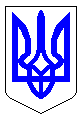 ЧЕРКАСЬКА МІСЬКА РАДАВИКОНАВЧИЙ КОМІТЕТРІШЕННЯВід 16.02.2022 № 138Про затвердження порядку коригування теплового навантаження з урахуванням фактичного споживання тепловоїенергії будівлями, оснащеними приладами обліку, яким надається послуга з постачання теплової енергії КПТМ «Черкаситеплокомуненерго» Відповідно до пункту 3 частини 3 статті 4 Закону України «Про житлово-комунальні послуги» підпункту 21 пункту «а» статті 30 Закону України «Про місцеве самоврядування в Україні», Порядку формування тарифів на теплову енергію, її виробництво, транспортування та постачання, затвердженого постановою Національної комісії, що здійснює державне регулювання в сферах  енергетики та комунальних послуг від 25.06.2019 №1174, враховуючи лист КПТМ «Черкаситеплокомуненерго» від 19.01.2022 №1018-01-18, щодо зростання вартості складових умовно-постійної частини тарифу на теплову енергію і зростання грошового навантаження на споживачів стосовно сплати комунальних платежів, розглянувши пропозиції департаменту житлово-комунального комплексу Черкаської міської ради, виконавчий комітет Черкаської міської ради,ВИРІШИВ:1. Затвердити порядок коригування приєднаного теплового навантаження з урахуванням фактичного споживання теплової енергії будівлями, оснащеними приладами обліку, яким надається послуга з постачання теплової енергії комунальним підприємством теплових мереж «Черкаситеплокомуненерго» (додаток 1).2. Комунальному підприємству теплових мереж «Черкаситеплокомун-енерго» провести коригування приєднаного теплового навантаження будівель згідно із затвердженим порядком з початку опалювального періоду 2021-2022 та в подальшому здійснювати коригування на початок кожного опалювального періоду (додаток 2).3. Управлінню інформаційної політики Черкаської міської ради (Крапива Ю.Б.) оприлюднити рішення в засобах масової інформації та на сайті Черкаської міської ради.4. Контроль за виконанням рішення покласти на першого заступника міського голови з питань діяльності виконавчих органів ради Тищенка С.О.Міський голова                                                                     Анатолій БОНДАРЕНКОДодаток 1ЗАТВЕРДЖЕНОрішення виконавчого комітету Черкаської міської радивід _____________ № _______Порядок коригування приєднаного теплового навантаження з урахуванням фактичного споживання теплової енергії будівлями, оснащеними приладами обліку, яким надається послуга з постачання теплової енергії КПТМ «Черкаситеплокомуненерго»Коригування приєднаного теплового навантаження (умовно-постійна частина тарифу на теплову енергію) з урахуванням справедливого розподілу навантаження на підставі фактичного споживання теплової енергії будівлями, оснащеними приладами комерційного обліку розраховується за формулою:                                 v      ТН будівлі =  C  * ------   Гкал/год,                                 V  де ТН будівлі  – скориговане приєднане теплове навантаження будівлі, оснащеної приладом обліку, Гкал/годC – сумарне теплове навантаження (умовно-постійна частина), передбачена затвердженим тарифом на теплову енергію, Гкал/годv – фактичний обсяг реалізації теплової енергії окремої будівлі за попередній рік, ГкалV – фактичний обсяг реалізації теплової енергії всього по підприємству за попередній рік, ГкалДиректор департаменту житлово-комунального комплексу                                                         Олександр ЯЦЕНКОДодаток 2ЗАТВЕРДЖЕНОрішення виконавчого комітету Черкаської міської радивід _____________ № _______Розрахунок коригування приєднаного теплового навантаження відповідно до показників комерційних приладів обліку теплової енергії за 2020 рікРозрахунок  приєднаного теплового навантаження без приладів обліку теплової енергіїСумарне приєднане теплове навантаження умовно-постійної частини, яка передбачена тарифом                              141,495Директор департаменту житлово-комунального комплексу                                                         Олександр ЯЦЕНКОАдреса будівліНарахування по приладам обліку за 2020 рікКориговане приєднане теплове навантаження, Гкал/годбульвар Шевченка 117355,2410,2006846бульвар Шевченка 132841,5120,4753921бульвар Шевченка 1351 323,5950,7477334бульвар Шевченка 145276,5400,1562247бульвар Шевченка 176232,8290,1315312бульвар Шевченка 1851 067,7800,6032168бульвар Шевченка 18732,3800,0182923бульвар Шевченка 19441,0040,0231643бульвар Шевченка 195204,3590,1154480бульвар Шевченка 195/1142,1190,0802865бульвар Шевченка 197177,3300,1001785бульвар Шевченка 200589,0210,3327533бульвар Шевченка 205448,5600,2534032бульвар Шевченка 218414,8340,2343504бульвар Шевченка 220298,0310,1683654бульвар Шевченка 222340,4130,1923082бульвар Шевченка 224302,6600,1709808бульвар Шевченка 234431,4400,2437317бульвар Шевченка 242203,1840,1147838бульвар Шевченка 242/1128,4100,0725422бульвар Шевченка 244290,8020,1642814бульвар Шевченка 244/185,3670,0482262бульвар Шевченка 27014,8600,0083948бульвар Шевченка 274 / Митницька 1363,5000,0358728бульвар Шевченка 276158,2360,0893918бульвар Шевченка 335338,0780,1909891бульвар Шевченка 34129,2700,0165354бульвар Шевченка 34365,7540,0371463бульвар Шевченка 345918,6310,5189586бульвар Шевченка 347159,3550,0900236бульвар Шевченка 349152,1410,0859486бульвар Шевченка 3515,8600,0033105бульвар Шевченка 35348,4470,0273687бульвар Шевченка 35558,7510,0331900бульвар Шевченка 355/410,0130,0056566бульвар Шевченка 367722,7660,4083093бульвар Шевченка 367/1546,3850,3086673бульвар Шевченка 396/29901,6480,5093643бульвар Шевченка 398909,0470,5135442бульвар Шевченка 69284,0620,1604738бульвар Шевченка 79387,6600,2189993бульвар Шевченка 811 072,6850,6059878бульвар Шевченка 8873,2770,0413961бульвар Шевченка 90446,4780,2522272вул. 30-річчя Перемоги 15689,6920,3896247вул. 30-річчя Перемоги 17596,9990,3372602вул. 30-річчя Перемоги 22953,2820,5385338вул. 30-річчя Перемоги 22/11 154,1240,6519947вул. 30-річчя Перемоги 28317,5500,1793926вул. 30-річчя Перемоги 30350,2590,1978706вул. 30-річчя Перемоги 32616,6210,3483453вул. 30-річчя Перемоги 34513,7080,2902071вул. 30-річчя Перемоги 36101,6900,0574473вул. 30-річчя Перемоги 38378,7290,2139542вул. 30-річчя Перемоги 40447,2300,2526521вул. 30-річчя Перемоги 422 040,4221,1526876вул. 30-річчя Перемоги 44435,8230,2462077вул. 30-річчя Перемоги 46410,9200,2321396вул. 30-річчя Перемоги 481 562,0150,8824231вул. 30-річчя Перемоги 50564,7700,3190530вул. 30-річчя Перемоги 52358,9230,2027648вул. 30-річчя Перемоги 541 093,0860,6175127вул. 30-річчя Перемоги 56/1220,3170,1244631вул. 30-річчя Перемоги 56/2374,5450,2115905вул. 30-річчя Перемоги 56/3360,2760,2035294вул. 30-річчя Перемоги 56/4292,7910,1654051вул. 30-річчя Перемоги 58374,4240,2115217вул. 30-річчя Перемоги 60499,0140,2819058вул. 30-річчя Перемоги 621 120,7020,6331140вул. Авіаційний 16/1333,9190,1886394вул. Академіка Корольова 12487,9950,2756812вул. Академіка Корольова 14783,9870,4428945вул. Академіка Корольова 15323,8330,1829417вул. Академіка Корольова 16 (1-4)634,8950,3586689вул. Академіка Корольова 16 (5-6)298,7740,1687853вул. Академіка Корольова 16/191,2900,0515721вул. Академіка Корольова 16/1 (1-4)487,1750,2752181вул. Академіка Корольова 16/1 (5-8)499,8090,2823551вул. Академіка Корольова 20309,7700,1749974вул. Академіка Корольова 20/1467,0340,2638397вул. Академіка Корольова 24617,7100,3489606вул. Академіка Корольова 321 112,4260,6284385вул. Академіка Корольова 745,5700,0257437вул. Академіка Корольова 971,1850,0402143вул. Байди Вишневецького 10114,4000,0646275вул. Байди Вишневецького 17312,7700,1766919вул. Байди Вишневецького 19329,4620,1861219вул. Байди Вишневецького 24199,1150,1124855вул. Байди Вишневецького 29296,8920,1677221вул. Байди Вишневецького 31-3377,2800,0436575вул. Байди Вишневецького 32176,6590,0997993вул. Байди Вишневецького 34/1176,3940,0996493вул. Байди Вишневецького 3541,7900,0236083вул. Байди Вишневецького 35/1172,4000,0973933вул. Байди Вишневецького 36505,2400,2854233вул. Байди Вишневецького 36/151,5600,0291276вул. Байди Вишневецького 3792,0900,0520240вул. Байди Вишневецького 38147,5240,0833402вул. Байди Вишневецького 47678,3060,3831929вул. Байди Вишневецького 48231,0720,1305384вул. Байди Вишневецького 49410,0650,2316562вул. Байди Вишневецького 58382,2120,2159216вул. Байди Вишневецького 6297,9640,1683275вул. Байди Вишневецького 60107,1410,0605267вул. Байди Вишневецького 61711,4170,4018978вул. Байди Вишневецького 62160,9140,0909046вул. Байди Вишневецького 62/1259,1260,1463868вул. Байди Вишневецького 68/3 корп.1256,2280,1447496вул. Байди Вишневецького 78276,8300,1563885вул. Байди Вишневецького 8242,2440,1368501вул. Байди Вишневецького 95315,3790,1781661вул. Байди Вишневецького 97388,6210,2195420вул. Байди Вишневецького, 851 502,5100,8488071вул. Бидгощська 1444,2800,2509854вул. Благовiсна 14449,4200,0279186вул. Благовiсна 148748,2130,4226850вул. Благовiсна 16960,2540,0340389вул. Благовiсна 189193,9660,1095764вул. Благовiсна 21345,7600,0258510вул. Благовiсна 215123,7970,0699363вул. Благовiсна 7229,1390,0164611вул. Благовісна 142,14441,7490,0235851вул. Благовісна 156256,8350,1450928вул. Благовісна 169406,2280,2294890вул. Благовісна 170785,9200,4439867вул. Благовісна 171332,5610,1878724вул. Благовісна 189126,4230,0714195вул. Благовісна 21382,8800,0468211вул. Благовісна 72307,5160,1737238вул. Богдана Хмельницького 118483,8200,2733225вул. Верхня Горова 24287,5060,1624194вул. Віталія Вергая 14273,8210,1546885вул. Віталія Вергая 18552,4760,3121084вул. Віталія Вергая 30519,5800,2935245вул. Віталія Вергая 32825,9200,4665839вул. Віталія Вергая 341 070,9380,6050009вул. Віталія Вергая 36565,6010,3195227вул. Віталія Вергая 4674,7430,3811801вул. Володимира Ложешнікова 1298,3830,1685643вул. Володимира Ложешнікова 14205,0820,1158563вул. Володимира Ложешнікова 16499,8770,2823938вул. Володимира Ложешнікова 18523,0890,2955067вул. Володимира Ложешнікова 20597,9730,3378107вул. Володимира Ложешнікова 3213,6200,1206795вул. Володимира Ложешнікова 494,8350,0535750вул. Володимира Ложешнікова 9/28,2290,0046489вул. В'ячеслава Чорновола 52136,5810,0771584вул. В'ячеслава Чорновола 54/186,4200,0488209вул. Гвардійська 31/1317,4690,1793464вул. Гвардійська 34/1325,5090,1838887вул. Генерала Момота 1466,0380,2632772вул. Генерала Момота 11276,5260,1562169вул. Генерала Момота 13218,0070,1231578вул. Генерала Момота 15653,6510,3692645вул. Генерала Момота 15/1338,3220,1911267вул. Генерала Момота 1723,2500,0131345вул. Генерала Момота 17/1290,4660,1640920вул. Генерала Момота 3753,2360,4255228вул. Генерала Момота 5374,6110,2116274вул. Генерала Момота 7309,1330,1746375вул. Генерала Момота 9237,7890,1343332вул. Героїв Майдану 1337,4150,1906147вул. Героїв Майдану 10759,3910,4289999вул. Героїв Майдану 11694,2180,3921816вул. Героїв Майдану 12 (1-2) + Героїв Майдану 14 (7-8)585,0070,3304860вул. Героїв Майдану 12 (3-7)698,9310,3948445вул. Героїв Майдану 13558,7360,3156444вул. Героїв Майдану 149,5520,0053961вул. Героїв Майдану 14 (1-6)1 160,9150,6558312вул. Героїв Майдану 18315,6210,1783026вул. Героїв Майдану 2 (3-7)794,2590,4486975вул. Героїв Майдану 3362,1900,2046104вул. Героїв Майдану 5420,3720,2374791вул. Героїв Майдану 7713,9850,4033488вул. Героїв Майдану 8 (1-5)814,8720,4603427вул. Героїв Майдану 8 (6-9)666,4960,3765212вул. Героїв Майдану 9965,1720,5452507вул. Героїв Майдану 9/1438,3190,2476180вул. Гоголя 123330,2300,1865555вул. Гоголя 1371 621,9100,9162595вул. Гоголя 206699,8740,3953770вул. Гоголя 219276,6210,1562706вул. Гоголя 220189,3900,1069913вул. Гоголя 220-234,7130,0026623вул. Гоголя 2211 261,2530,7125145вул. Гоголя 222177,5300,1002914вул. Гоголя 2264,4710,0025256вул. Гоголя 234(240)127,6510,0721136вул. Гоголя 2401 308,0270,7389388вул. Гоголя 242152,4120,0861014вул. Гоголя 251138,5400,0782649вул. Гоголя 25388,7460,0501347вул. Гоголя 26117,3800,0098184вул. Гоголя 269282,9850,1598654вул. Гоголя 275193,7890,1094767вул. Гоголя 44980,2340,0453265вул. Гоголя 462239,1300,1350905вул. Гоголя 469334,1770,1887852вул. Гоголя 474232,5050,1313484вул. Гоголя 494/1176,7460,0998482вул. Гоголя 509318,5110,1799354вул. Гоголя 511194,2780,1097526вул. Грузиненка 230,7150,0173516вул. Грузиненка 432,2650,0182275вул. Грузиненка 6/1387,2960,2187938вул. Дахнiвська 25-а85,9700,0485667вул. Дахнiвська 321 432,7750,8094119вул. Дахнiвська 42/118,8880,0106704вул. Дахнівська 2612,2220,0069046вул. Дахнівська 3037,8370,0213749вул. Дахнівська 34342,3880,1934240вул. Дахнівська 42/1238,2300,1345822вул. Дахнівська 44/1245,9080,1389199вул. Дахнівська 46/1199,1430,1125012вул. Дахнівська Січ 1644,9720,3643618вул. Добровольчих Батальйонів 13443,5500,2505730вул. Євгена Кухарця 24323,5220,1827661вул. Євгена Кухарця 4/1397,6420,2246384вул. Євгена Кухарця 6466,3340,2634445вул. Золотонiська 2569,8790,3219395вул. Золотонiська 2/169,2200,0391042вул. Золотоніська 2/58,9680,0050663вул. Кавказька 229389,6640,2201315вул. Канівська 5241,2240,1362738вул. Канівська 7319,8320,1806814вул. Канівська 7/165,6450,0370847вул. Капітана Пилипенка 1398,4410,2250897вул. Капітана Пилипенка 10646,7170,3653474вул. Капітана Пилипенка 12477,2520,2696123вул. Капітана Пилипенка 4943,3190,5329055вул. Капітана Пилипенка 5187,2200,1057655вул. Капітана Пилипенка 7141,7770,0800936вул. Капітана Пилипенка 8710,1960,4012081вул. Капітана Пилипенка 9733,2340,4142233вул. Карбишева 5458,9400,2592671вул. Квіткова 13499,7400,2823160вул. Кобзарська 108297,3800,1679977вул. Кооперативна 3355,1330,2006238вул. Кооперативна 5270,5270,1528280вул. Кривалівська 69103,7230,0585957вул. Кривалівська 71101,3110,0572330вул. Крилова 51401,6070,2268781вул. Крилова 61170,6330,0963951вул. Крилова 63323,6310,1828276вул. Крилова 7157,8900,0891962вул. Крилова 95573,3080,3238767вул. Лазарєва 225,5120,0144126вул. Лазарєва 4396,6420,2240732вул. Лазарєва 6344,2200,1944589вул. Лазарєва 6/159,0600,0333645вул. Ленiна 1237,1760,0040539вул. Лесі Українки 21562,6730,3178684вул. Лесі Українки 425,9980,0146871вул. Лесі Українки 6265,9560,1502456вул. Лесі Українки 6/248,1600,0272068вул. Луначарського 131,5800,0178404вул. Максима Залізняка 29/126,6160,0150361вул. Максима Залізняка 29/1 корп.1472,0760,2666883вул. Максима Залізняка 29/1 корп.2461,7650,2608631вул. Максима Залізняка 29/1, корп.11,4800,0008361вул. Максима Залізняка 29/2626,2050,3537596вул. Максима Залізняка 29/3481,9500,2722660вул. Максима Залізняка 29/4377,0370,2129978вул. Максима Залізняка 29/5434,0660,2452152вул. Максима Залізняка 3481,3600,0459624вул. Максима Залізняка 34/1460,4780,2601361вул. Максима Залізняка 34/2353,9080,1999316вул. Максима Залізняка 34/3399,1000,2254620вул. Максима Залізняка 34/4296,3870,1674366вул. Максима Залізняка 34/5430,7980,2433691вул. Максима Залізняка 34/6464,2510,2622676вул. Максима Залізняка 96320,7100,1811773вул. Максима Залізняка 96/1307,0820,1734784вул. Максима Залізняка 96/3102,1720,0577194вул. Менделєєва 11628,0910,3548247вул. Менделєєва 14/226,5400,0149931вул. Менделєєва 1634,6810,0195924вул. Менделєєва 34 543,5542,5667720вул. Менделєєва 3а98,1210,0554308вул. Менделєєва 71 403,8290,7930596вул. Менделєєва 83,4300,0019377вул. Мендєлєєва 189,6160,0506264вул. Мендєлєєва 8А27,9250,0157758вул. Мечнiкова 252 330,4931,3165561вул. Мечнікова 225,5030,0144074вул. Мечнікова 6140,0410,0791127вул. Мечнікова 711,2940,0063803вул. Мечнікова 815,1960,0085844вул. Митницька 1431,7890,0179583вул. Митницька 1699,0640,0559639вул. Митницька 17349,2380,1972937вул. Михайла Грушевського 14028,2800,0159761вул. Михайла Грушевського 152/1437,4780,2471425вул. Михайла Грушевського 37406,4520,2296156вул. Михайла Грушевського 43370,0840,2090699вул. Михайла Грушевського 45350,8870,1982253вул. Михайла Грушевського 73548,0870,3096287вул. Михайла Грушевського 91296,7170,1676235вул. Михайла Грушевського 93265,7140,1501086вул. Михайла Грушевського 93/1256,2870,1447832вул. Михайла Грушевського 95293,3140,1657010вул. Михайла Грушевського 97848,4530,4793134вул. Михайла Грушевського 97/1525,1480,2966699вул. Михайла Грушевського 97/2 (1-3)350,3240,1979073вул. Михайла Грушевського 97/2 (4-6)357,4700,2019439вул. Михайла Грушевського 99530,3740,2996222вул. Михайла Ханенка 2334,2380,1888198вул. Михайла Ханенка 4349,3100,1973344вул. Надпільна 204293,9650,1660686вул. Надпільна 214267,5120,1511243вул. Надпільна 216227,0280,1282539вул. Надпільна 220170,7990,0964886вул. Надпільна 222294,6470,1664536вул. Надпільна 241437,3890,2470927вул. Надпільна 242520,3900,2939819вул. Надпільна 263168,8110,0953659вул. Надпільна 265171,5270,0969000вул. Надпільна 32874,4440,0420555вул. Надпільна 330103,7910,0586344вул. Надпільна 330/147,1300,0266252вул. Надпільна 330/230,6060,0172903вул. Надпільна 330/337,3600,0211057вул. Надпільна 330/422,1020,0124859вул. Надпільна 330/567,0680,0378884вул. Надпільна 33260,3240,0340784вул. Надпільна 33494,7670,0535365вул. Надпільна 41319,9600,0112759вул. Нарбутівська 10181,6800,0461429вул. Нарбутівська 9355,9280,0315952вул. Нарбутівська 9534,8760,0197025вул. Нарбутівська 95/1152,4950,0861486вул. Нарбутівська 9737,7700,0213373вул. Нарбутівська 9942,3050,0238991вул. Нижня Горова 41389,8150,2202166вул. Нижня Горова 43297,0090,1677884вул. Нижня Горова 47222,7940,1258624вул. Нижня Горова 55233,9010,1321366вул. Нижня Горова 56252,0960,1424155вул. Нижня Горова 57840,3820,4747536вул. Нижня Горова 62417,3800,2357887вул. Нижня Горова 64211,4990,1194814вул. Нижня Горова 68354,9450,2005178вул. Нижня Горова 70276,8230,1563844вул. Нижня Горова 71410,1120,2316827вул. Новопречистенська 1443,8210,2507259вул. Новопречистенська 21136,6300,0771859вул. Новопречистенська 2366,3600,0374886вул. Новопречистенська 2562,0850,0350737вул. Новопречистенська 29277,5840,1568142вул. Новопречистенська 31/1372,0190,2101632вул. Одеська 10/1438,1310,2475118вул. Одеська 12/1268,3440,1515944вул. Одеська 14244,7960,1382919вул. Одеська 14А267,7820,1512773вул. Одеська 8/1257,1180,1452525вул. Одеська 8а202,0300,1141320вул. Олександра Маламужа 15498,4390,2815810вул. Олександра Маламужа 15/1480,9270,2716883вул. Олександра Маламужа 19497,3950,2809913вул. Олександра Маламужа 23546,4750,3087182вул. Олександра Маламужа 27420,6720,2376485вул. Олексія Панченка 11358,5820,2025722вул. Олексія Панченка 13490,3650,2770199вул. Олексія Панченка 13/1838,6720,4737878вул. Олексія Панченка 13/2761,4500,4301628вул. Олексія Панченка 15371,6720,2099671вул. Олексія Панченка 15/1173,4760,0980012вул. Олексія Панченка 15/22,8510,0016105вул. Олексія Панченка 15А136,7050,0772280вул. Олексія Панченка 19281,1810,1588464вул. Олексія Панченка 19/1178,4380,1008045вул. Олексія Панченка 3316,1100,1785787вул. Олексія Панченка 5250,6780,1416145вул. Олексія Панченка 7244,4760,1381107вул. Олексія Панченка 9294,0570,1661204вул. Олени Теліги 1899,0260,5078834вул. Олени Теліги 11715,5470,4042313вул. Олени Теліги 13716,7720,4049233вул. Олени Теліги 15359,2000,2029215вул. Олени Теліги 15/1714,5390,4036616вул. Олени Теліги 3645,5710,3647000вул. Олени Теліги 5531,6360,3003349вул. Олени Теліги 7767,2570,4334433вул. Олени Теліги 7/1734,0900,4147065вул. Олени Теліги 9786,6800,4444162вул. Онопрiєнка 26,0760,0034327вул. Онопрiєнка 4318,3900,1798669вул. Онопрiєнка 81 093,8320,6179341вул. Онопрієнка 8/1374,5780,2116091вул. Остафія Дашковича 1248,6050,1404436вул. Остафія Дашковича 20382,0320,2158198вул. Остафія Дашковича 224,2960,0024267вул. Остафія Дашковича 23173,6400,0980938вул. Остафія Дашковича 241 004,5000,5674683вул. Остафія Дашковича 27231,7700,1309329вул. Остафія Дашковича 29293,6610,1658968вул. Остафія Дашковича 3397,6450,2246402вул. Остафія Дашковича 30161,8400,0914279вул. Остафія Дашковича 3424,5480,0138679вул. Остафія Дашковича 39395,4700,2234112вул. Остафія Дашковича 4741,5120,4188993вул. Остафія Дашковича 4053,4500,0301953вул. Остафія Дашковича 41/118,4800,0104398вул. Остафія Дашковича 4225,2450,0142617вул. Остафія Дашковича 4841,1880,0232681вул. Остафія Дашковича 62/16,0650,0034263вул. Остафія Дашковича 64379,3110,2142824вул. Остафія Дашковича 66506,6410,2862147вул. Остафія Дашковича 76241,7300,1365596вул. Пальохи 1319,1730,1803094вул. Пастерiвська 102764,0080,4316083вул. Пастерiвська 104386,5400,2183665вул. Пастерiвська 57187,2080,1057587вул. Пастерівська 106326,6210,1845169вул. Пахарів Хутір 4307,1300,1735056вул. Прикордонника Лазаренка 1489,0710,2762887вул. Прикордонника Лазаренка 10754,0900,4260050вул. Прикордонника Лазаренка 10/2395,4490,2233995вул. Прикордонника Лазаренка 12 + Героїв Майдану 2 (1-2)593,7070,3354005вул. Прикордонника Лазаренка 22754,7900,4264003вул. Прикордонника Лазаренка 24670,7400,3789186вул. Прикордонника Лазаренка 26693,3290,3916797вул. Прикордонника Лазаренка 4515,7320,2913506вул. Прикордонника Лазаренка 4/1922,1470,5209448вул. Прикордонника Лазаренка 586,4200,0488209вул. Прикордонника Лазаренка 8425,8170,2405553вул. Прикордонника Лазаренка 8/1810,1530,4576765вул. Припортова 11332,4890,1878317вул. Припортова 13190,2140,1074570вул. Припортова 19203,6680,1150571вул. Припортова 21211,4850,1194735вул. Припортова 23212,3970,1199888вул. Припортова 7241,5890,1364799вул. Припортова 9133,6720,0755146вул. Пушкіна 153450,1650,2543101вул. Пушкіна 31/2757,5740,4279731вул. Пушкіна 39888,8680,5021449вул. Пушкіна 671 364,1220,7706283вул. Пушкіна-Гоголя 15549,6800,0280655вул. Різдвяна 60330,6000,1867646вул. Рiздвяна 7277,4300,1567275вул. Різдвяна 14580,2500,3277981вул. Різдвяна 21403,6390,2280264вул. Різдвяна 4447,1450,2526038вул. Різдвяна 40530,2270,2995391вул. Різдвяна 41366,2440,2069010вул. Різдвяна 42357,9520,2022162вул. Різдвяна 43332,9600,1880977вул. Різдвяна 43/1153,4860,0867081вул. Різдвяна 4780,2900,0453579вул. Різдвяна 50326,4040,1843939вул. Різдвяна 54160,8430,0908645вул. Різдвяна 56106,3120,0600585вул. Різдвяна 57295,7560,1670804вул. Різдвяна 57/1416,7870,2354536вул. Різдвяна 57/2356,4120,2013464вул. Різдвяна 62511,1530,2887635вул. Різдвяна 9468,0250,2643995вул. Руставі 11 (1-5)724,6220,4093579вул. Руставі 11 (6-7)286,2630,1617176вул. Руставі 13795,0840,4491640вул. Руставі 15681,8420,3851901вул. Руставі 17368,2650,2080426вул. Руставі 19380,5230,2149673вул. Руставі 21361,6700,2043168вул. Руставі 25337,6780,1907632вул. Руставі 27364,0650,2056699вул. Руставі 9595,5690,3364524вул. Руставі 9/1514,8620,2908591вул. Сагайдачного 12772,3200,4363037вул. Свято-Макаріївська 123234,4380,1324404вул. Святотроїцька 23285,2800,1611623вул. Святотроїцька 24238,4370,1346992вул. Святотроїцька 481,5500,0008756вул. Святотроїцька 5538,0600,0215011вул. Святотроїцька 68402,9140,2276166вул. Святотроїцька 6979,8290,0450977вул. Святотроїцька 7186,9020,0490932вул. Святотроїцька 94705,5050,3985582вул. Сергія Амброса 1342,1400,1932836вул. Сергія Амброса 10290,9030,1643386вул. Сергія Амброса 12269,5910,1522989вул. Сергія Амброса 23299,7550,1693391вул. Сергія Амброса 40395,3650,2233521вул. Сергія Амброса 43364,9600,2061753вул. Сергія Амброса 46482,7770,2727332вул. Сергія Амброса 48412,5340,2330514вул. Сергія Амброса 7465,3500,2628886вул. Сержанта Волкова 101467,4030,2640484вул. Сержанта Волкова 103363,4630,2053299вул. Сержанта Волкова 25395,6410,2235077вул. Сержанта Волкова 34151,1370,0853814вул. Сержанта Волкова 36230,7720,1303693вул. Сержанта Волкова 37369,3730,2086686вул. Сержанта Волкова 38194,5870,1099275вул. Сержанта Волкова 38/166,6810,0376701вул. Сержанта Волкова 38/284,9270,0479776вул. Сержанта Волкова 38/3101,6210,0574081вул. Сержанта Волкова 40339,7800,1919507вул. Сержанта Волкова 40/171,1230,0401792вул. Сержанта Волкова 40/293,6700,0529167вул. Сержанта Волкова 75375,1600,2119379вул. Сержанта Волкова 95396,3410,2239031вул. Симоненка 3168,1000,0949639вул. Симоненка 526,9900,0152474вул. Симоненка 5а124,8600,0705367вул. Симоненка 788,2660,0498638вул. Слави 1267,0300,1508522вул. Слави 11121,5070,0686424вул. Смілянська 132827,7210,4676013вул. Смаглiя 6753,2160,4255114вул. Смілянська 1313,0730,1768628вул. Смілянська 136100,4610,0567533вул. Смілянська 13869,3160,0391583вул. Смілянська 144163,7170,0924882вул. Смілянська 15195,2180,1102836вул. Смілянська 21 578,6060,8917957вул. Смілянська 2/1554,8310,3134385вул. Смілянська 36376,7600,2128416вул. Смілянська 38163,8990,0925908вул. Смілянська 4128,5200,0726043вул. Смілянська 40272,7180,1540653вул. Смілянська 754,9420,0027919вул. Смілянська 77304,9500,1722743вул. Смілянська 78781,9830,4417627вул. Смілянська 81247,2310,1396671вул. Смілянська 83222,4700,1256791вул. Сумгаїтська 12216,3900,1222444вул. Сумгаїтська 13435,0710,2457827вул. Сумгаїтська 13/1230,4100,1301646вул. Сумгаїтська 13/2279,0300,1576311вул. Сумгаїтська 14898,5470,5076127вул. Сумгаїтська 16624,8410,3529891вул. Сумгаїтська 17/1333,5300,1884198вул. Сумгаїтська 18386,0390,2180833вул. Сумгаїтська 19448,9270,2536106вул. Сумгаїтська 19/1729,7120,4122334вул. Сумгаїтська 20669,8970,3784425вул. Сумгаїтська 21518,1730,2927295вул. Сумгаїтська 22267,3850,1510530вул. Сумгаїтська 22/1225,4320,1273526вул. Сумгаїтська 23519,5570,2935112вул. Сумгаїтська 24413,9400,2338454вул. Сумгаїтська 24/1720,0940,4067998вул. Сумгаїтська 28497,8080,2812246вул. Сумгаїтська 28/122,5200,0127221вул. Сумгаїтська 30846,9520,4784650вул. Сумгаїтська 32435,9490,2462792вул. Сумгаїтська 34363,2380,2052028вул. Сумгаїтська 36616,1470,3480776вул. Сумгаїтська 37592,1830,3345397вул. Сумгаїтська 38581,2900,3283858вул. Сумгаїтська 39495,0120,2796453вул. Сумгаїтська 492,8000,0524251вул. Сумгаїтська 45301,1270,1701146вул. Сумгаїтська 51 (1-3)430,7010,2433141вул. Сумгаїтська 51 (4-7)563,7020,3184502вул. Сумгаїтська 57318,9100,1801606вул. Сумгаїтська 591 169,1620,6604901вул. Сумгаїтська 61798,9440,4513442вул. Сумгаїтська 63514,9520,2909096вул. Сумгаїтська 65773,9060,4371999вул. Сумгаїтська 67499,1860,2820030вул. Сумгаїтська 69426,2700,2408110вул. Сумгаїтська 71484,5230,2737194вул. Сумгаїтська 7а17,4000,0098297вул. Тараскова 10772,7240,4365320вул. Тараскова 11439,8240,2484679вул. Тараскова 12376,2130,2125325вул. Тараскова 13384,1390,2170102вул. Тараскова 14288,9600,1632410вул. Тараскова 16 (1-6)859,1390,4853503вул. Тараскова 16 (7-9) + Героїв Майдану 6767,5350,4336006вул. Тараскова 2432,9630,2445922вул. Тараскова 3614,5990,3472031вул. Тараскова 4488,5190,2759771вул. Тараскова 5465,0340,2627101вул. Тараскова 6745,8370,4213430вул. Тараскова 7787,7730,4450333вул. Тараскова 8449,0550,2536828вул. Толстого 15280,4500,1584335вул. Толстого 17432,1710,2441446вул. Толстого 20417,5300,2358735вул. Толстого 22353,2770,1995755вул. Толстого 25 (1-3)414,9930,2344406вул. Толстого 25 (4-6)413,8920,2338187вул. Толстого 46414,6660,2342558вул. Толстого 48271,5210,1533892вул. Толстого 50366,6940,2071550вул. Толстого 62251,5710,1421192вул. Університетська 2250,2100,0283649вул. Університетська 62232,7080,1314628вул. Франка 84203,7000,1150754вул. Хрещатик 130939,4180,5307017вул. Хрещатик 135301,5460,1703515вул. Хрещатик 180895,4740,5058767вул. Хрещатик 186188,5080,1064929вул. Хрещатик 186/1211,8770,1196950вул. Хрещатик 186/344,1300,0249302вул. Хрещатик 188371,1460,2096703вул. Хрещатик 190651,4890,3680429вул. Хрещатик 192340,8000,1925268вул. Хрещатик 1938,9000,0050278вул. Хрещатик 195233,2500,1317690вул. Хрещатик 196278,1700,1571455вул. Хрещатик 2001 003,4660,5668842вул. Хрещатик 205333,5650,1884397вул. Хрещатик 213325,7090,1840017вул. Хрещатик 21923,1800,0130950вул. Хрещатик 221246,1050,1390313вул. Хрещатик 223144,5610,0816662вул. Хрещатик 225469,4530,2652060вул. Хрещатик 25134,7800,0196481вул. Хрещатик 51753,8070,4258451вул. Хрещатик 52578,4620,3267882вул. Хрещатик 53643,4150,3634817вул. Хрещатик 55583,0570,3293844вул. Хрещатик 62321,3600,1815447вул. Хрещатик 640,3800,0002147вул. Хрещатик 66415,2300,2345743вул. Ціолковського 127,7210,0156603вул. Ціолковського 747,8050,0270062вул. Чехова 10359,1710,2029052вул. Чехова 20А228,7970,1292533вул. Чехова 6287,1050,1621933вул. Юрія Іллєнка 11266,3760,1504826вул. Юрія Іллєнка 12/1334,1100,1887472вул. Юрія Іллєнка 12/2471,4890,2663567вул. Юрія Іллєнка 22319,4790,1804822вул. Юрія Іллєнка 23256,9900,1451802вул. Юрія Іллєнка 28321,5330,1816426вул. Юрія Іллєнка 29692,9860,3914859вул. Юрія Іллєнка 37398,5180,2251334вул. Юрія Іллєнка 52469,5980,2652880вул. Юрія Іллєнка 6394,3610,2227846вул. Юрія Іллєнка 7300,1840,1695819вул. Юрія Іллєнка 9271,4520,1533502вул. Юрія Іллєнка 9/139,8700,0225236вул. Якубовського 1078,5400,0443693вул. Якубовського 12251,5500,1421072вул. Якубовського 8115,9600,0655088провулок Гастело 399,9230,0564493провулок Медичний 1193,9220,0530590провулок Медичний 14393,7400,2224340провулок Медичний 3173,4200,0979695провулок Медичний 5189,1730,1068685провулок Медичний 7273,3270,1544095вул. Остафія Дашковича 19126,9500,0717174провулок Дніпровський 1225,4000,0143491вул. Нижня Горова 5126,4840,0149617вул. Хрещатик 25559,9600,0338730245 557,854138,722Адреса будівліНарахування по приладам обліку за 2020 рікКориговане приєднане теплове навантаження, Гкал/годбульвар Шевченка 1790,0000,0816755бульвар Шевченка 1940,0000,0200338бульвар Шевченка 3980,0000,0147791вул. 30-річчя Перемоги 220,0000,0674547вул. 30-річчя Перемоги 260,0000,0702737вул. Володимира Ложешнікова 10,0000,0022676вул. Володимира Ложешнікова 9/20,0000,0042393вул. Героїв Майдану 11/10,0000,1657513вул. Героїв Майдану 3/10,0000,1688742вул. Гоголя 2420,0000,0327844вул. Грузиненка 110,0000,0271055вул. Дахнівська 42/10,0000,0061947вул. Канiвська 30,0000,1089094вул. Лесі Українки 40,0000,0184488вул. Менделєєва 30,0000,1358204вул. Менделєєва 80,0000,0389182вул. Михайла Грушевського 136/10,0000,1083171вул. Надпільна 220/20,0000,0792081вул. Надпільна 2220,0000,0186815вул. Надпільна 224/10,0000,0623523вул. Невського 190,0000,1886890вул. Нижня Горова 820,0000,2823213вул. Онопрiєнка 40,0000,0310980вул. Остафія Дашковича 260,0000,2704901вул. Остафія Дашковича 340,0000,0116148вул. Остафія Дашковича 410,0000,0093891вул. Остафія Дашковича 420,0000,0031104вул. Остафія Дашковича 62/10,0000,0014260вул. Пушкiна 143/10,0000,1475265вул. Свято-Макаріївська 1330,0000,0047232вул. Святотроїцька 480,0000,0032016вул. Смаглiя 40,0000,1215657вул. Смілянська 750,0000,2793157вул. Сумгаїтська 650,0000,1334814вул. Хрещатик 2250,0000,0008138провулок Південний 180,0000,05210350,0002,773